Nombre:________________________________________		Fecha:_________________________________________Revista (50pts.)		 The state of New Jersey is holding a contest for a tourist magazine and you’ve been asked to write, design and make this magazine for new students at Park that only speak Spanish.   Working in groups of 4 each person chooses a category from the list below to add to the magazine.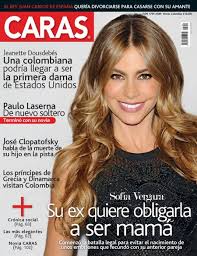 1. Music/ ArtistsName of artistType of musicTop 10 songsWhy are these songs so good/ popularDescriptions of artistsBrief biography of 3 artists2. Sports/ Athletes3 popular sports in NJPopular athletes in NJBrief biography DescriptionLikes/ Dislikes3. Dining/ RestaurantsType of foodWhere restaurant isDescribe food and restaurant4. Celebrity Gossip- 3 celebritiesBrief biographyNameAgeBirthdayWhere fromPhysical descriptionLikes and dislikes5. Tourist AttractionsNames of 3 popular tourist attractions/ places in NJAmusement parks, Parks, Beaches, etc.What you like to do thereWhy it is a popular tourist attractionBrief description of the place6. PoliticsName 2 politician President, NJ Governor, Vice-president, etc. Brief biography DescriptionLikes/ DislikesRequirements: For each page, you need to include pictures, graphics, and each page needs to be NEAT, COLORFUL, EYE-CATCHING and in SPANISH!!You must create a cover for your magazine as well.Create an interesting title for the magazineYou may be as creative as you would like, but you must have complete sentences, short paragraphs, and details about each person, thing or topic.Extras: If you like, you may add extra pages, but at least 4 pages is required to enter the contest.Crossword puzzle, horoscope, diet advise, interesting facts, true/false quiz, fill-in the blanks, tweets, #hashtags, questionnaire, etc. Nombre:_____________________________________________	Fecha:_________________________________________Comentarios: 									Total:____________/50 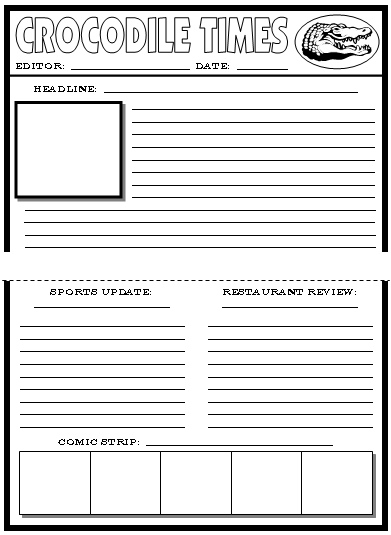 10-98-76-0ComprehensibilityMy article is easily understood.Most of my article is easy to understand.My article is confusing and difficult to understand for my teacher and peers. ContentI included everything that was required. Descriptions of the artists, actors, politicians, and restaurants, etc. pictures, complete sentences and cover page. I included most of what was required, but very minimal or basic information. I did not include a lot of the required elements for my article.Grammar and SpellingMy sentences are written correctly and I have minimum spelling errors. Most of my sentences are correct but I have a lot of spelling errors. My sentences are confusing and I have a many errors which changes the meaning of my sentences and is difficult for my teacher read.VerbsMy writing shows that I have superior command of simple and complex verb tenses and I incorporated new and old vocabulary correctly.My writing shows that I have good use of simple and I try to use complex verb tenses with some errors, which changes the meaning of my sentences.My writing shows that I have a basic grasp of simple but at times makes my writing incomprehensible.Neat and CreativeMy article was presented in a creative manner and my pictures posted on my magazine are related to the topic(s) I chose to write about. Most of my pictures match and add to my project.I did not include pictures to go with my article.